Применяемые субъектами Российской Федерации практики сокращения налоговой нагрузки на подведомственные органам местного самоуправления муниципальные организации социальной направленности включают:Сокращение встречных потоков бюджетных средств, а также улучшение финансового состояния учрежденийОсновные мероприятия:– освобождение региональных и муниципальных бюджетных, казенных и автономных учреждений от уплаты налога на имущество организаций (в сфере здравоохранения, образования, культуры и социального обслуживания населения) (Республика Башкортостан, Республика Дагестан, Новосибирская область, Тюменская область, Ханты-Мансийский автономный округ-Югра);– предоставление налоговых льгот по налогу, взимаемому в связи с применением упрощенной системы налогообложения всем организациям образования, культуры, физической культуры и спорта (Ярославская область);Сокращение налоговой нагрузки на подведомственные органам местного самоуправления муниципальные организации (учреждения образования, культуры, физической культуры и спорта)Основные мероприятия органов местного самоуправления муниципальных образований:– освобождение от уплаты земельного налога (Владимирская область, Республика Марий Эл, Омская область, Смоленская область, Республика Татарстан, Чувашская Республика);В результате исключения встречных денежных потоков снижается дотационность бюджетов ряда муниципальных образований, улучшаются показатели, характеризующие социально-экономическое развитие территорий и качество управления общественными финансами муниципальных образований.8.4 Иные практикиК иным задачам, решаемым с применением инструментов межбюджетного регулирования на региональном уровне, относятся следующие:Увеличение объема капитальных вложенийОсновные мероприятия:– предоставление иных дотаций (Краснодарский край).Снижение просроченной кредиторской задолженности бюджетаОсновные мероприятия:– предоставление дотаций на поддержку мер по обеспечению сбалансированности местных бюджетов;– предоставление грантов (Республика Башкортостан);– предоставление иных межбюджетных трансфертов;Выполнение в полном объеме принятых расходных обязательствОсновные мероприятия:– предоставление дотаций дотации на поддержку мер по обеспечению сбалансированности местных бюджетов;– предоставление иных межбюджетных трансфертов;Повышение эффективности деятельности ОМСУОсновные мероприятия:– предоставление грантов (иных дотаций) (Республика Башкортостан, Мурманская область, Орловская область, Республика Татарстан, Сахалинская область, Тверская область, Тульская область, Тюменская область);Повышение эффективности бюджетных расходовОсновные мероприятия:– предоставление грантов (иных дотаций) (Нижегородская область, Тверская область, Тульская область);Стимулирование к преобразованию муниципальных районов и входящих в их состав поселений в муниципальные округаОсновные мероприятия:– предоставление иных межбюджетных трансфертов (Архангельская область, Иркутская область, Республика Коми, Тверская область)Участие в проекте «Народный бюджет» и реализация народных проектов в рамках проекта «Народный бюджет»Основные мероприятия:– предоставление грантов (иных дотаций) (Республика Коми);Участие в национальных проектахОсновные мероприятия:– предоставление грантов (иных дотаций)	 (Краснодарский край)Поддержка практики самообложения гражданОсновные мероприятия:– предоставление иных межбюджетных трансфертов (Республика Мордовия).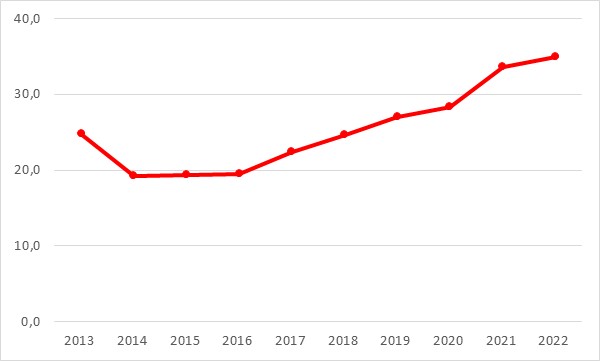 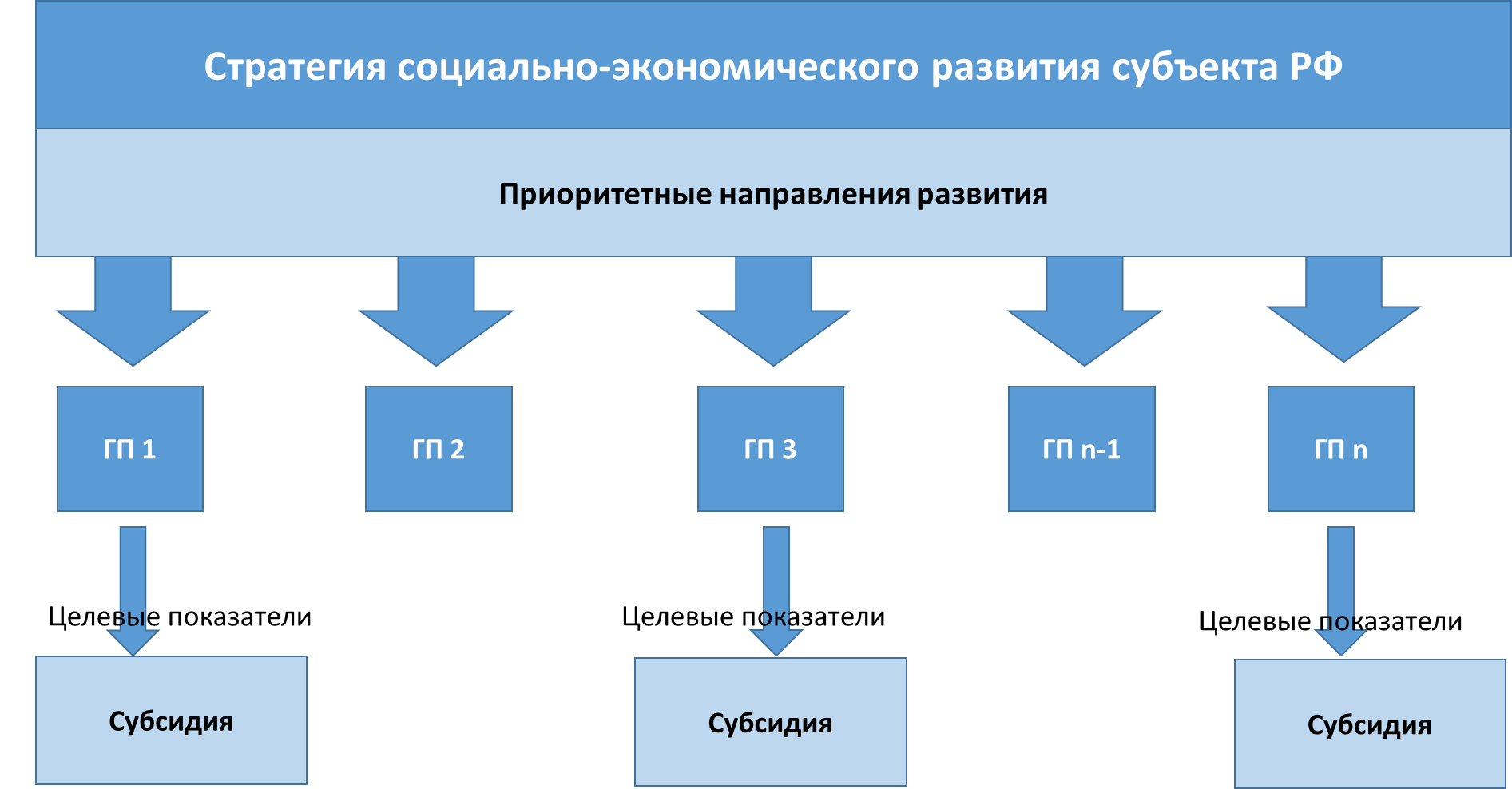 